.Démarrer la danse 16 comptes après l’intro (sur les paroles)[1-8]      HEEL & HEEL, ROCKIN’CHAIRVariante : Faire 2 STEP TURN du PD à la place du ROCKIN’CHAIR.[9-16]     HEEL & TOGETHER, TOE, HEEL, HEEL & TOGETHER, TOE, HEELRESTART ici au 3ème mur[17-24]   STEP FWD, TOUCH, STEP FWD, TOUCH, VINE to R, TOUCHOption : Faire des SNAPS sur les comptes 2 et 4.[25-32]  STEP BACK, TOUCH, STEP BACK, TOUCH, VINE ¼  TURN to L, BRUSHOption : Faire des SNAPS sur les comptes 2 et 4.Contact : arnaud.marraffa@orange.frYou Ain't Going Nowhere (fr)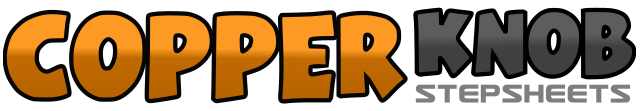 .......Count:32Wall:4Level:Débutant / Novice.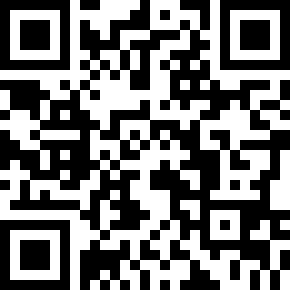 Choreographer:Arnaud Marraffa (FR) - Avril 2018Arnaud Marraffa (FR) - Avril 2018Arnaud Marraffa (FR) - Avril 2018Arnaud Marraffa (FR) - Avril 2018Arnaud Marraffa (FR) - Avril 2018.Music:You Ain't Going Nowhere - Stuart MoylesYou Ain't Going Nowhere - Stuart MoylesYou Ain't Going Nowhere - Stuart MoylesYou Ain't Going Nowhere - Stuart MoylesYou Ain't Going Nowhere - Stuart Moyles........1-2Poser le talon du PD devant, ramener le PD à coté du PG avec le PdC3-4Poser le talon du PG devant, ramener le PG à coté du PD avec le PdC5-6Poser le PD devant en basculant le PdC, revenir sur le PG7-8Poser le PD derrière en basculant le PdC, revenir sur le PG1-2Poser le talon du PD devant, ramener le PD à coté du PG (avec PdC sur PG)3-4Pivoter la pointe du PD à D, pivoter le talon du PD à D en basculant le PdC5-6Poser le talon du PG devant, ramener le PG à coté du PD (avec PdC sur PD)7-8Pivoter la pointe du PG à G, pivoter le talon du PG à G en basculant le PdC1-2Avancer le PD en diagonale avant D, poser la plante du PG à coté du PD3-4Avancer le PG en diagonale avant G, poser la plante du PD à coté du PG5-6Poser le PD à D, croiser le PG derrière le PD7-8Poser le PD à D, poser la plante du PG à coté du PD1-2Reculer le PG en diagonale arrière G, poser la plante du PD à coté du PG3-4Reculer le PD en diagonale arrière D, poser la plante du PG à coté du PD5-6Poser le PG à G, croiser le PD derrière le PG7-8Poser le PG ¼ tour à G, brosser le talon du PD au sol vers l’avant